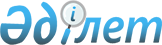 О внесении изменения в решение маслихата от 27 ноября 2014 года № 276 "О возмещении затрат на обучение на дому детей с ограниченными возможностями из числа инвалидов"
					
			Утративший силу
			
			
		
					Решение маслихата Федоровского района Костанайской области от 27 февраля 2018 года № 212. Зарегистрировано Департаментом юстиции Костанайской области 20 марта 2018 года № 7611. Утратило силу решением маслихата Федоровского района Костанайской области от 11 октября 2021 года № 58
      Сноска. Утратило силу решением маслихата Федоровского района Костанайской области от 11.10.2021 № 58 (вводится в действие по истечении десяти календарных дней после дня его первого официального опубликования).
      В соответствии с подпунктом 15) пункта 1 статьи 6 Закона Республики Казахстан от 23 января 2001 года "О местном государственном управлении и самоуправлении в Республике Казахстан", подпунктом 4) статьи 16 Закона Республики Казахстан от 11 июля 2002 года "О социальной и медико-педагогической коррекционной поддержке детей с ограниченными возможностями", Федоровский районный маслихат РЕШИЛ:
      1. Внести в решение маслихата от 27 ноября 2014 года № 276 "О возмещении затрат на обучение на дому детей с ограниченными возможностями из числа инвалидов" (зарегистрировано в Реестре государственной регистрации нормативных правовых актов за № 5248, опубликовано 21 января 2015 года в информационно-правовой системе "Әділет") следующее изменение:
      подпункт 1) пункта 2 указанного решения изложить в новой редакции:
      "1) возмещение затрат на обучение детей с ограниченными возможностями осуществляется государственным учреждением "Отдел занятости и социальных программ акимата Федоровского района";".
      2. Настоящее решение вводится в действие по истечении десяти календарных дней после дня его первого официального опубликования.
      СОГЛАСОВАНО
      Руководитель государственного
      учреждения "Отдел занятости и
      социальных программ акимата
      Федоровского района"
      _______________ Т. Волоткевич
      СОГЛАСОВАНО
      Руководитель государственного
      учреждения "Отдел экономики
      и финансов Федоровского района"
      __________________ С. Завощенко
					© 2012. РГП на ПХВ «Институт законодательства и правовой информации Республики Казахстан» Министерства юстиции Республики Казахстан
				
      Председатель IX сессии

Т. Решетникова

      Секретарь районного маслихата

Б. Исенгазин
